МИНИСТЕРСТВО НАУКИ И ВЫСШЕГО ОБРАЗОВАНИЯ РФСОВЕТ РЕКТОРОВ ВУЗОВ ТОМСКОЙ ОБЛАСТИОТКРЫТАЯ РЕГИОНАЛЬНАЯ МЕЖВУЗОВСКАЯ ОЛИМПИАДА 2018-2019 ГЕОГРАФИЯ  (11 КЛАСС)ЗАКЛЮЧИТЕЛЬНЫЙ  ЭТАП 	2  ВАРИАНТИнструкция по выполнению заданий ОРМО про географии  Олимпиадная  работа  состоит  из  двух  частей,  включающих  в  себя 8 заданий.  Часть  I  содержит  5 тестовых  заданий  с  кратким  ответом.  Часть II содержит 3 задания аналитическо-логического характера. На   выполнение  работы отводится 4 часа (240 минут).  Ответы   к   заданиям   части   I   (1–5)   записываются   в   виде   буквы, последовательности  букв,  слова  (словосочетания) или набора цифр и букв (задания на соответствие).  В ответах  на  задания Части  II  требуется записать  или решение задачи с ходом рассуждения, или определить географический объект и ответить на дополнительные поставленные вопросы, или выполнить иные действия, указанные в задании. При  выполнении  заданий  можно  пользоваться  черновиком.  Записи  в черновике не учитываются при оценивании работы. ВНИМАНИЕ! Не разрешается иметь и использовать на экзамене  мобильные телефоны или иные средства связи; справочные и картографические (карты, атласы)  материалы.Баллы,  полученные  Вами   за  выполненные  задания,   суммируются. Постарайтесь  выполнить,  как  можно  больше  заданий,  и  набрать  наибольшее количество баллов. Максимальное количество баллов за олимпиаду – 100! I. Т е с т о в ы е   з а д а н и яПродолжите предложение. Низменная, местами заболоченная, приморская полоса побережья (Северное море и Атлантическое побережье США), заливаемая водой только во время высоких приливов и нагонов воды, и поросшая травяной растительностью, называется  ……баллаКакой процесс или явление отражён на этой карте стран Каспийского региона 2014 г.: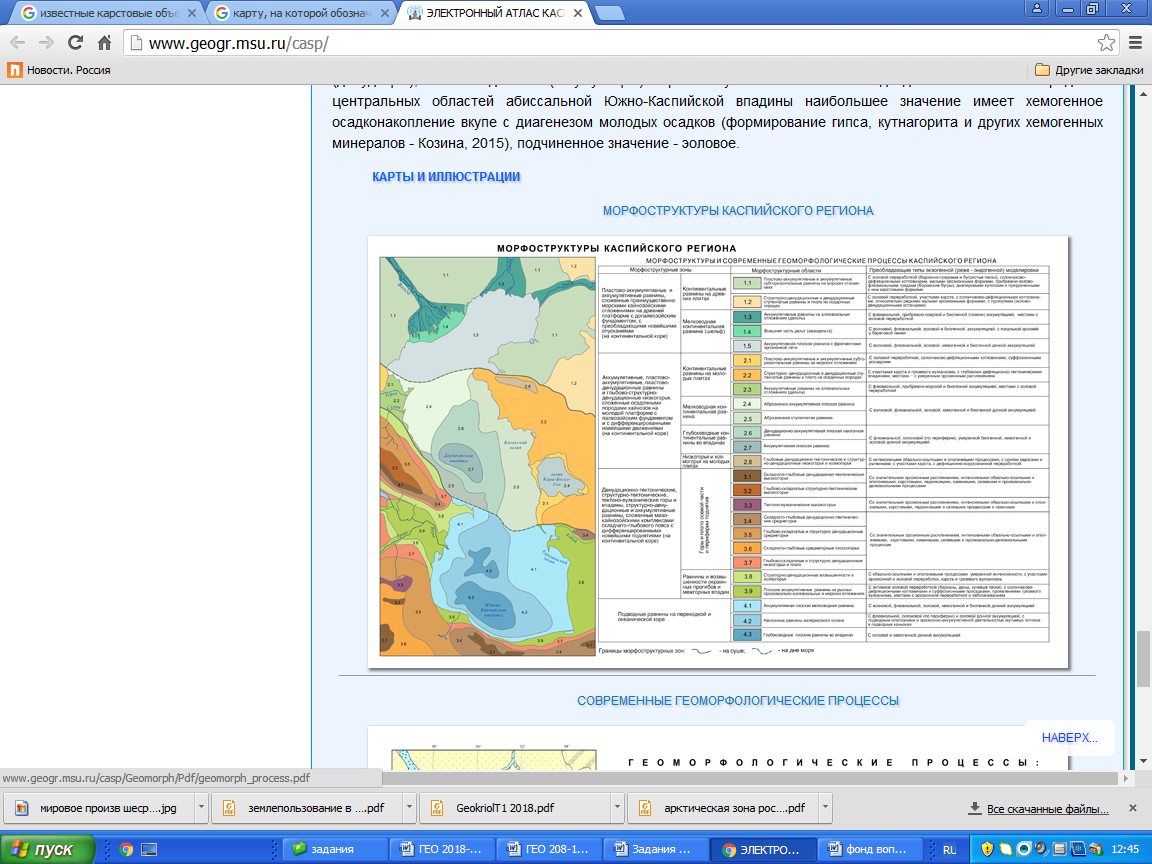 А) плотность сельского населения Б) морфоструктурыВ) типы землепользованияГ) ботанико-географическое провинцииД) типы промышленных ареалов и районов балла3. Выберите все  правильные утверждения:А) на Керченском полуострове в полдень предметы могут отбрасывать тень на юг Б) суахилиязычные народы проживают в странах, омываемых водами того же океана, что и Коморские островаВ) Чукотский полуостров находится в пределах Евразийской литосферной плиты Г) объектом изучения гляциологии являются ледники и многолетнемёрзлые грунтыД) наука о естественных, политических и других границах и их функциях называется географической лимологиейЕ) остров Европа находится в Мозамбикском проливеЗапишите буквы, под которыми указаны верные ответы.балла4. Расположите перечисленных учёных и путешественников по годам их жизнедеятельности в  хронологической последовательности, начиная с древних времён:        А) Геродот Галикарнасский        Б) А.Никитин         В) Ф.Магеллан         Г) Э.Реклю        Д) М.П. ЛазаревЗапишите буквы, под которыми указаны верные ответы.                                                   5 баллов5. Перед вами список следующих бассейнов или месторождений:          А) Уэйпа             Б) Куранах         В)  Большой Бурган         Г) Хамерсли.         Найдите соответствие между условным знаком (записав его расшифровку),  месторождением из списка и страной (или субъектом РФ), на территории которого оно находится.10 балловII. Р а с ч ё т н ы е  и а н а л и т и ч е с к о–л о г и ч е с к и е з а д а н и я6. Определите страну и географические объекты по описанию, заменив цифры в скобках на ответы (подходящие по смыслу слова или словосочетания).       Площадь страны (1) составляет 1,3 млн км² – это третья по площади страна своего континента (2). С самой большой страной (3) по площади она граничит на востоке.  Всего страна имеет сухопутные границы с пятью странами.        Территорию страны можно разделить на три природно-климатических (4, 5, 6), отличающихся характером рельефа, климатом, флорой и фауной.  В пределах страны находятся уникальные водные объекты: здесь берёт начало самая длинная река планеты (7), а на границе с (8) расположено самое большое высокогорное и судоходное озеро (9) мира.   Из озера вытекает одна река, но впадают в него более 300 рек, имеющих ….(10) питание. Считают, что именно в районе этого озера примерно 10 тысяч лет назад окультурили клубнеплодное растение (11), которое выращивают сейчас во всех полушариях от 78° с.ш. до 50° ю.ш. Жители страны чтят его как культурное наследие и создали музей, посвященный этим клубнеплодам. К северу от этого озера на высоте около 5100 м над уровнем моря находится город – самый высокий населённый пункт на Земле с численностью около 30 тысяч жителей!       Численность населения страны – около 33 млн. человек, из которых  почти 10 миллионов проживает в столице (12),  основанной в 1535 году, а исторический центр которой в 1988 г. был внесён в список объектов Всемирного наследия ЮНЕСКО. Столица – крупнейший финансовый и промышленный центр страны (город даёт около 2/3 ВВП страны) и один из основных экономических центров всего географического региона (13).  Она является одной из трёх самых высокогорных столиц мира. И в наши дни почти половина населения страны живет на высоте более 2500 м, а 15 % – на высоте более 3500 м. Здесь же проходит одна из самых высокогорных в мире железных дорог, поднимающаяся в самой высокой точке отметки 4800 м над уровнем моря! Построенная в конце XIX в., она насчитывает более 60 мостов и столько же туннелей.        В  XI—XVI веках  в пределах  этой и соседних стран располагалось крупнейшее по площади и численности населения раннеклассовое государство …… (чьё? 14) этого материка. Центром массового туризма (особенно после получения статуса Всемирного Наследия ЮНЕСКО) стал древний необитаемый город (15), сохранившийся с того времени и называемый «город в руинах» или «город среди облаков».  В 2011 году было принято решение ограничить количество посетителей. По новым правилам только 2500 туристов в день могут посетить его, из них не более 400 человек могут подняться на гору, являющуюся частью археологического комплекса. Каждый четвёртый житель страны является потомком древних народов, населявших эту территорию в средневековье.       Страна аграрно-индустриальная. Базовые отрасли экономики – добыча полезных ископаемых и цветная металлургия, сельское хозяйство и туризм. Она – один из мировых лидеров по добыче меди, серебра и золота. Является крупным экспортёром фруктов (манго, авокадо, мандарины, лаймы, виноград), ягод (голубика) и овощей (артищок, спаржа, лук). Страна также входит в число ведущих мировых экспортеров рыбы (анчоуса и гигантского  кальмара), рыбной муки и рыбьего жира.       Является членом старейшей региональной организации (16) мира, основанной в 1948 г. и объединяющей 35 стран.16 баллов7. Города как главные элементы системы расселения любой страны выполняют разные функции, которые зависят  от природных, исторических, социальных и экономических факторов.  В территориальном разделении труда важны экономические функции, определяемые по специализации предприятий, находящихся в границах города. Эти факторы определяют размер и численность населения города, а также всегда находят отражение в топонимике улиц. Дан список городов: А) Нарьян-Мар          Б) Якутск       В) Пермь    Г) Липецк      Д) Соликамск       Е) Великий Новгород   Ответьте на дополнительные вопросы и выполните задания.1) Города по людности  делятся на следующие группы: малые, средние, большие, крупные, крупнейшие, города-миллионеры.  Расположите города из предложенного списка в порядке увеличения численностью населения, начиная с самого малочисленного. 2) Найдите соответствие между перечисленными городами и  названием улиц, которые в них находятся:а) Пихтовая, Моторостроителей, Нефтяников, Ягодная, Бумажников;б) Сильвинитовая, Калийная, Уральская, Горняков, Лесной посёлок;в) Прусская, Псковская, Ильменская, Керамическая, Радищева;г) Полярных лётчиков, Ненецкая,  Полярная, пер. Снежный, Рыбацкий пер.;д) Мерзлотная, Вилюйский тракт, Сосновая, Новопортовская, Аласная;е) ул.50 лет НЛМК, Ферросплавная, Чернозёмная, Урожайная, Воронежское шоссе.  3) Сгруппируйте предложенные города по трём разным признакам. Один и тот же город может быть включён в несколько групп.  В каждой группе должно быть не менее трёх городов.4) Какой город основан раньше всех?  5) Народные художественные промыслы и декоративно-прикладное искусство являются важными элементами культуры. Во многих субъектах РФ имеются такие промыслы, которые в настоящее время представляют экономический и туристический интерес. Ниже приведены фото продукции подобных промыслов субъекта, где расположен один из перечисленных городов.  Назовите этот субъект. РФ. 6) Приведите пример народных промыслов (или городов) России, известный производством таких же изделий, как на фото 3. 7) Возникновение и развитие промыслов всегда связано с географическими, в т.ч. природными особенностями района. Объясните, какими особенностями вызвано зарождение этих промыслов (фото 1,2,4) в данном субъекте. Что служит сырьём для производства продукции на фото 4.29 баллов8. Ежегодно 11 января отмечается Всероссийский день заповедников и национальных парков. В Российской Федерации в настоящее время насчитывается 337 ООПТ, в том числе 110 заповедников и 56 национальных парков, 60 государственных природных заказников, 17 памятников природы и 67 дендрологических парков и ботанических садов. Общая площадь ООПТ федерального значения составляет около 70,4 млн. га. По данным Минприроды России только в 2018 году в стране вновь созданы 11 заповедников и национальных парков федерального значения. И работа по созданию ООПТ продолжается.        Установите соответствие между ООПТ, её статусом и гидрологическим объектом, находящимся на её территории. Каждой ООПТ из первого столбца подберите соответствующий элемент из второго и третьего столбцов.      Ответьте на дополнительные вопросы.Дополнительные вопросы:Какие две особенности географического положения характерны для этих ООПТ за исключением одного? Какой из перечисленных ООПТ является «белой вороной» в каждом случае? Какой из ООПТ является старейшим по дате образования? В пределах какой природной зоны расположены три из четырёх этих ООПТ? Выберите три ООПТ из этого списка, на  территории которых в настоящее время имеет место одинаковый тип экзогенных процессов рельефообразования (назовите тип), описанный в СМИ: «7 октября 1981 года в 300 метрах к юго-востоку от Тулы, недалеко от пионерского лагеря «Факел» внезапно возникла большая воронка. Местные жители обнаружили ее в шесть часов утра. К вечеру диаметр провала достиг 25 метров, а глубина превышала 45 метров. В течение следующей недели воронка расширилась до 70 метров, она поглотила с площади в полгектара около 250-300 тысяч кубометров горной породы вместе с росшим на ней пятнадцатиметровыми дубами. В дальнейшем рост воронки продолжался, но уже не такими стремительными темпами. На ее дне началась скапливаться вода, вытекающая из надугольных и межугольных песков, постепенно превратившая провал в озеро…».  Назовите два условия, способствующие развитию этих процессов. Приведите пример форм микрорельефа, образованных такими процессами. Что такое полье? Объясните процесс их образования. На территории каких из этих ООПТ имеются древние историко-культурные объекты? Охарактеризуйте один из них.33 баллаЖелаем вам успеха!Условный знакРасшифровка условного знака (название минерального ресурса)Название месторожденияСубъект РФ или страна, на территории которой находится это месторождение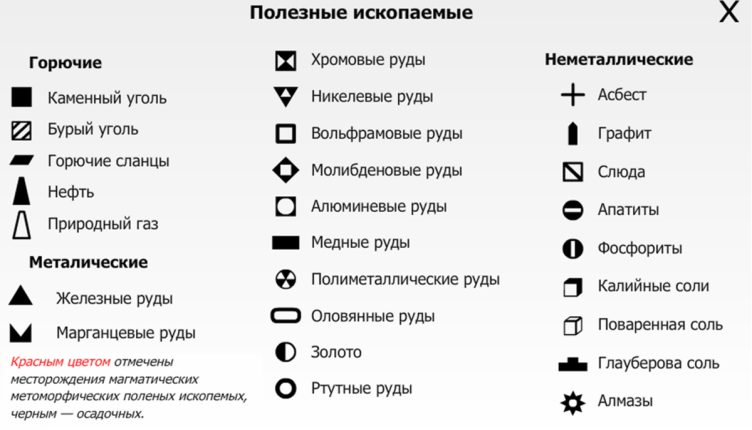 1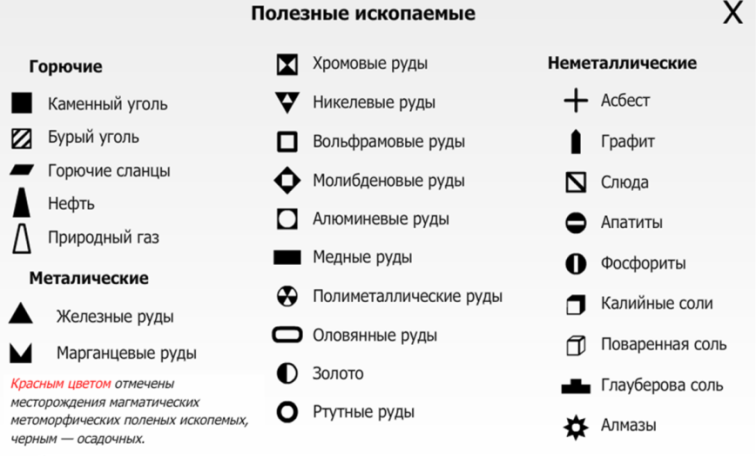 2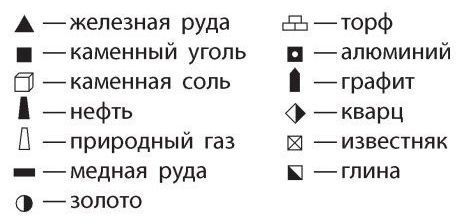 3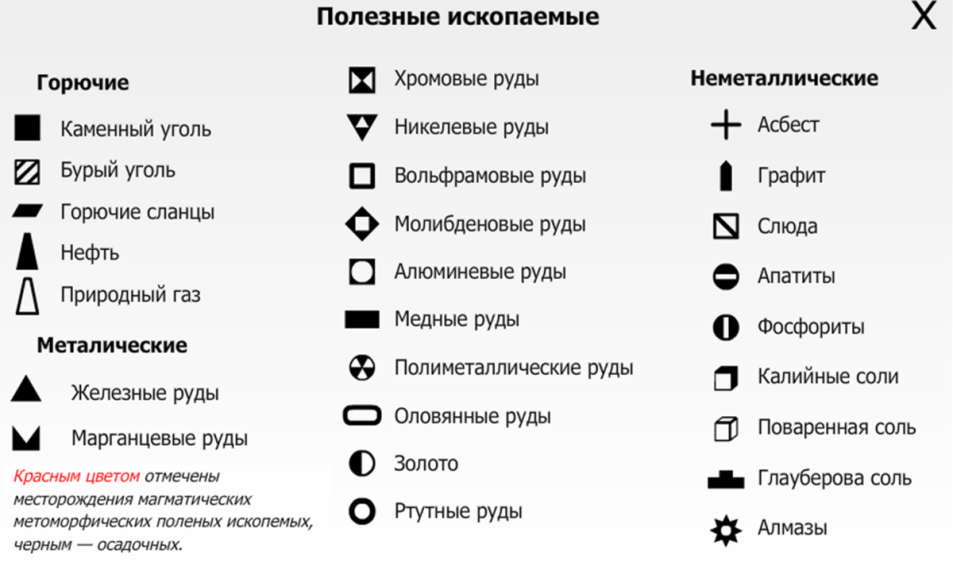 4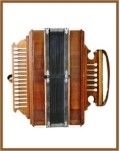 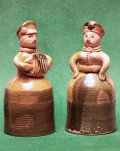 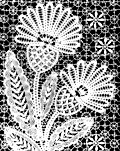 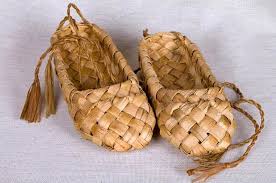 Фото 1.1860-е гг., включена в список ЮНЕСКОФото 2.  Добровская игрушка,с XVII–XVIII вв.Фото 3. Один из ведущих центров кружевоплетения с 1801 г.Фото 4. с XVII в.Название ООПТКатегория или статус ООПТГидрологический объект на территории ООПТ1) КарадагскийА) природный парк а) р. Илыч2) Алтай – золотые горыБ)   национальный парк б) бассейн р.  Катунь3) Печоро-ИлычскийВ) заповедникв) р. Илеть4) Марий ЧодраГ)   природный заказникг) Коктебельская бухтаД) объект Всемирного наследия ЮНЕСКОд) оз. Маныч-Гудило